SIGN VERBAGE FOR PROJECTS FUNDED BY THE	Land and Water Conservation FundTHIS PROJECT WAS PARTIALLY FUNDED BY THELAND AND WATER CONSERVATION FUNDTHROUGH THE DEPARTMENT OF INTERIOR, THE NATIONAL PARK SERVICEAND THEFLORIDA DEPARTMENT OF ENVIRONMENTAL PROTECTION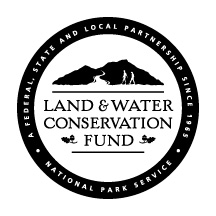 (LWCF LOGO required)This logo may be downloaded from Office of Information and Recreation Services website:http://www.dep.state.fl.us/parks/oirs